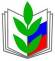 ОБЩЕГОРОДСКИЕ  МЕРОПРИЯТИЯ   ПОЛЕВСКОЙ ОРГАНИЗАЦИИ ПРОФСОЮЗА  НА 2022 -2023 УЧЕБНЫЙ ГОД ДЛЯ ВКЛЮЧЕНИЯ В ПЛАН МЕРОПРИЯТИЙ ОМС УПРАВЛЕНИЕ ОБРАЗОВАНИЕМ  ПОЛЕВСКОГО ГОРОДСКОГО ОКРУГА2023 год – «ГОД ПЕДАГОГОВ И НАСТАВНИКОВ»Утвержден на заседании президиума ГК Профсоюза  05.05.2022 года , протокол № 23.Председатель ГК Профсоюза                                                    Г.Ф. Гаврилина№ ппМероприятиеДата проведенияМесто проведенияОтветственные 1.Секция профсоюзного актива  в рамках Августовского  совещания « 2022-2023 -нововведения»августпо  плануОМСГаврилина Г.Ф.2.Городской  фотоконкурс«Первичные организации профсоюза образовательных учреждений  в лицах»сентябрь  - октябрьЗал заседаний ОМС УО ПГОГаврилина Г.Ф.Президиума ГК3.Городской  конкурсе на разработку логотипа Полевской городской организации профессионального союза работников образования и науки Российской ФедерацииСентябрь - ноябрьпо согласованиюГаврилина Г.Ф.Председатели ППО2.«Ученик — это не сосуд, который надо наполнить, а факел, который надо зажечь»- диспут молодых педагогов и наставников.сентябрьЗал заседаний ОМС УО ПГОГаврилина Г.Ф.Тетеркина Е.А.3.Открытие городской Спартакиады работников образовательных организаций«Спорт. Здоровье. Долголетие» сентябрь – боулингоктябрь –плаваниедекабрь – двоеборье –(дартц и бросок в кольцо).февраль-лыжные гонкиКлуб «Боулинг-Бильярд»Плавательный бассейн МАУ «ДЮСШ»Спорт.залы СОШ  14.Спортсооружения «Лыжная база  (юг)»Гаврилина Г.Ф.Спирина Е.С.Солодовник Н.НХарланов И.А.Андреева Т.Е.4.Всемирный день борьбы Профсоюзов – за достойный труд. Встреча с Главой Полевского городского округа.7-12 октября ( по согласованию)Зал заседаний администрации ПГОГаврилина Г.Ф.Денисова Ю.А.Антонова М.Ю.5.Энштнйн –пати 2022октябрьАктовый зал МАОУ 21Гаврилина Г.Ф.Швенк О.Н.Тетеркина Е.А.5.Конференция Полевской городской организации «Итоги выполнения городского  отраслевого Соглашения за 2021 год и  заключение нового  на 2023-2025 годыноябрьЗал заседаний ОМС УО ПГОГаврилина Г.Ф.Урусова Л.Ю.Гребнева А.А.6.Конкурс «Молодой педагог 2023»ноябрьФинал актовый зал МБОУ СОШ № 17 ( по согласованию)Гаврилина Г.Ф.Тетеркина Е.А.Урусова Л,Ю.7.Торжественное ммероприятие Профсоюзу Свердловской области 105 лет25-26 .01. 2023 Малый зал ДК СТЗГаврилина Г.Ф.8.Зимняя школа молодого педагога  ( область)Каникулы - выездТуристический комплекс «Гагаринский» г. ПервоуральскГ.Ф. ГаврилинаЕ.А. Тетеркина9.Профсоюзный бал в честь « 105 годовщины образования  профсоюзов Свердловской области»февральБольшой зал ДК и НТ ( южная часть)Гаврилина Г.Ф.Клюева И.В.11.Городской конкурс « Мой наставник» , «Мой молодой коллега»мартППО ОУГаврилина Г.Ф.Швенк О.Н.Тетеркина Е.А.12.Городской конкурс «Лучший комикс по охране труда»апрельППО ОУГаврилина Г.Ф.Городской конкурс«Лучшее рабочее место педагога»20.11.2022-30.11.2022ОУГаврилина Г.Ф.Дурягина М.С.13.Экологический  профсоюзный субботник1 Мая День международной солидарности трудящихся (  с. Мраморское, памятник 1 мая)1 Маяс. МраморскоеГ.Ф. Гаврилина14. Акция «Помним. Гордимся.»-Возложение цветов к памятнику воинам ВОВ 9 МаяПлощадь Победыг. ПолевскойГ.Ф. ГаврилинаАнтонова М.Ю.15.Конкурс «Профсоюзный Олимп»- лучший председатель ППО-2023майАктовый зал МАОУ СОШ № 13Г.Ф. ГаврилинаА.Н. Батуева16.Конкурс «Лучший социальный партнер 2023майАктовый зал МАОУ СОШ № 13Г.Ф. ГаврилинаА.Н. Батуева17. Весенняя школа молодого педагога ( квест)апрель МБОУ СОШ № 8Г.Ф. ГаврилинаЕ.С. СпиринаЕ.А. Тетеркина